 Institute of Education 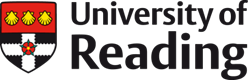 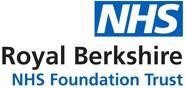 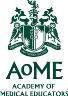 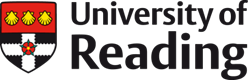 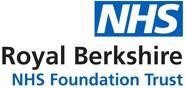 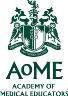 Postgraduate Certificate in Healthcare Education One year part-time programme September 2022 - July 2023 Association of Medical Educators (AoME) accredited Programme aims Drawing on practical experience, educational theories and research, this programme aims to provide those working in healthcare education with the appropriate professional attributes, knowledge, understanding and skills necessary to become effective, reflective educators. It offers a specialist understanding of appropriate pedagogy which furnishes students with the knowledge, skills and understanding to plan, deliver and evaluate teaching and learning in different contexts and to understand appropriate requirements to monitor progress and learner outcomes. We have purpose- built teaching and learning environments at the Institute of Education (IoE) and Royal Berkshire Hospital, complemented by a virtual learning environment to support teaching, learning and assessment. The learning environment is successful as we ensure clear communication and positive relationship between students and staff. We ensure that all learners, regardless of their needs and attributes, will be taught in an inclusive and supportive environment. Assessment is ongoing through summative assignments, reflective practice, linking theory to practice and through reading the literature, discussions, and participative activities online and in class. The three 20 credit modules are interlinked so learning is scaffolded and learning builds module upon module: in this way, students develop a set of skills which are honed and embedded. Further information: http://www.reading.ac.uk/progspecs/pdf21/PPTCHEDBOBHC21.pdf Time commitment Please be sure you can commit to the expectations of the study time before applying:   There are three modules, one each in the Autumn, Spring and Summer terms. Each module has a time commitment of 200 hours and is made up of face to face teaching (28 hours/3 days); independent study, including wider reading (independent and directed); preparation tasks for the taught days; completion of formative assessment task; summative assignment preparation and reflection. Each week students will be given tasks they are expected to complete. Attendance at the taught days is compulsory. In essence there is a high workload of self -directed study. There will be a compulsory on study skills prior to the start of the programme. This will include enrolment, introduction to the programme, practical matters and study support materials. Please make sure you make your employer aware of the time commitment and seek time for study. Programme structure Autumn Term EDM186 The Professional Self and Healthcare This module and its theoretical basis aim to challenge healthcare practitioners to consider their own behaviour and values within the context of the working environment. The module aims to analyse and understand the behaviour of humans and how to bring about behavioural change in others and oneself. The development of such understanding should inform the work of all those who consider they manage others and to thereby develop their abilities to know what they and others do, how they behave and why they do as they do, and to reflect upon this. Assessment: Reflective accounts (1500 words) (30%) Assignment/essay (3000 words) (70%) For further information: https://www.reading.ac.uk/module/document.aspx?modP=EDM186&modYR=2021 Spring term EDM185 Teaching and Learning in Healthcare This module aims to provide healthcare practitioners with an overview of approaches to teaching that support effective learning. It explores what is meant by learning and provides an overview of learning theories that are necessary for underpinning approaches to teaching. In turn, this supports an understanding of how to deliberatively plan for learning, examines different cognitive and affective obstacles to learning, and how teaching, learning and assessment should align. It intends to support the development of good educational practice in the workplace and to get students to reflect critically on their own and/or other’s educational practice. Summative assessment2 x 1000 word reflections on a teaching/learning experience (50%)1 x 2000 reflection/critical analysis for a session plan + session plan (in an appendix) (50%)Further information: https://www.reading.ac.uk/module/document.aspx?modP=EDM185&modYR=2021 Summer term EDM187 Working with others in Healthcare This module and its theoretical basis aim to explore the team who work within healthcare, exploring hierarchy, relationships and human factors. An exploration of professionalism and care will endeavour to identify the common values, skills, knowledge and therefore identity of the healthcare workforce. A key question to be considered is the extent to which care, public service and compassion is at odds with professionalism. The development of such understanding should inform the work of those who work in teams, within a range of professions and often in high intensity situations. Assessment: 4500 words Report concerning a current issue within the workplace. This assignment differs from the other two module assessments in that it has to involve an issue which is multi - discipline.Further information: https://www.reading.ac.uk/module/document.aspx?modP=EDM187&modYR=2021 Day structure and timingsThere will be a compulsory four hour workshop prior to the start of the programme. This will include enrolment, introduction to the programme, practical matters and study support materials.  Attendance at the three taught days per term is compulsory.Teaching and learning Teaching and learning will be both virtual/online and face to face. There will be weekly tasks pre- and post- taught days, including assessments. PGCert Healthcare Education Programme Structure 2022-23 Including taught dates, assignment submission deadlines, and closure days. See key below. Key                      Content outline The nudge theory Values and attitudes The personalities indicators Gender Attachment theory Transactional analysis Karpman’s drama triangle Content outline Theories of learning Exploring values, attitudes and beliefs in relation to learning Principles of planning Pedagogical approaches Approaches to assessment Making learning inclusive, accessible and challenging An introduction to reflection on teaching and learning Content outline Teams Transitions Human Factors Group identity Human limitations Compassionate workplaces Ethic of care Professionalism Collecting robust evidence Session Time Session 1 9.00 - 11:00 Break 11 - 11.15 Session 2 11.15 - 12.45 Lunch 12.45 - 1.30 Session 3 1.30 - 3:00 Break 3:00 - 3.15 Session 4 3.15 – 5:00 	Date 	Monday  	Tuesday 	Wednesday 	Date 	Monday  	Tuesday 	Wednesday 	Date 	Monday  	Tuesday 	Wednesday 	Date 	Monday  	Tuesday 	Wednesday Thursday 	Friday Thursday 	Friday Induction  29/09/2022 (9am-1pm)EDM186  The Professional Self and Healthcare  The Professional Self and Healthcare  The Professional Self and Healthcare  The Professional Self and Healthcare  The Professional Self and Healthcare 03/10/202204/10/2022 10/10/202217/10/202219/10/2022 24/10/202231/10/202202/11/2022 07/11/202214/11/202221/11/202228/11/2022 29/11/202201/12/2022 05/12/202212/12/202219/12/202226/12/202202/01/2023EDM185 Teaching and Learning in Healthcare Teaching and Learning in Healthcare Teaching and Learning in Healthcare 09/01/2023  10/01/202316/01/202317/01/202323/01/202330/01/202306/02/202313/02/202315/02/2023 20/02/202327/02/202306/03/202307/03/2023 13/03/202316/03/2023 20/03/202327/03/202303/04/202310/04/2023 14/04/2023EDM187 Working with Others in Healthcare Working with Others in Healthcare Working with Others in Healthcare 17/04/202324/04/202325/04/2023 01/05/202308/05/202315/05/202322/05/202324/05/2023 29/05/202305/06/202312/06/202319/06/202322/06/2023 26/06/202303/07/202310/07/202312/07/2023 Taught day 9am-5pmAssignment submissionPublic HolidaysClosure days